Μεθάνιο CH4

Οξυγόνο Ο2
        
Διοξείδιο του άνθρακα CO2

Νερό H2Ο

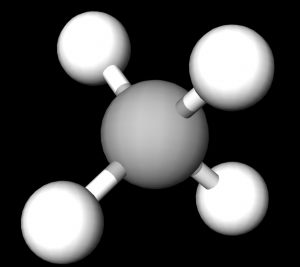 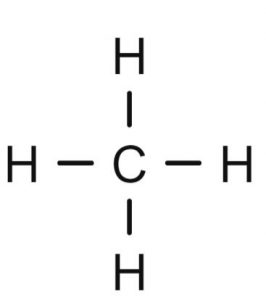 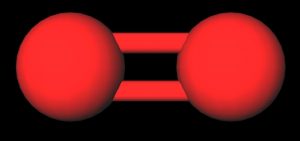 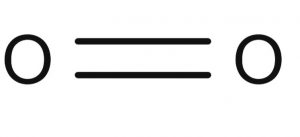 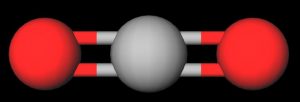 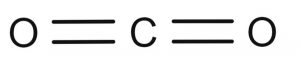 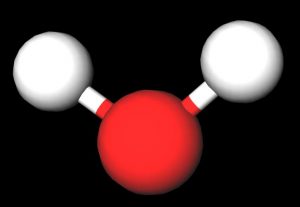 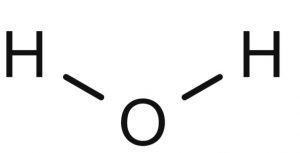 Μονοξείδιο του άνθρακα CO

Οι χημικές εξισώσεις οι οποίες περιγράφουν την τέλεια καύση του μεθανίου: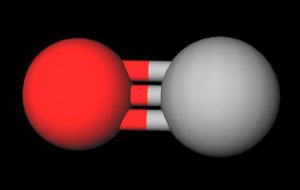 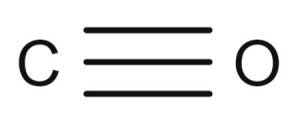 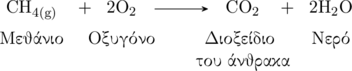 Xημικές εξισώσεις που περιγράφουν την ατελή καύση του μεθανίου: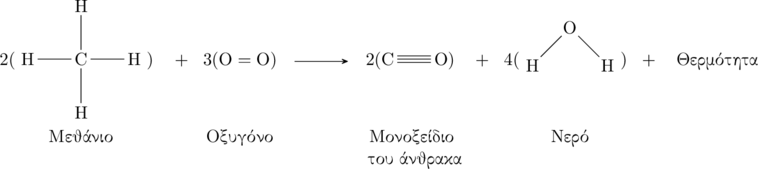 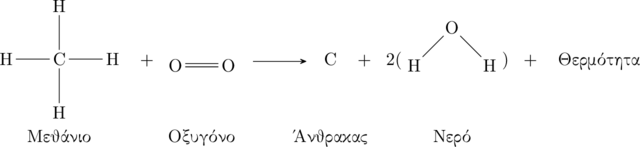 